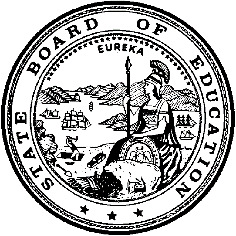 California Department of EducationExecutive OfficeSBE-006 (REV. 1/2018)Specific WaiverCalifornia State Board of Education
September 2021 Agenda
Item #W-13SubjectRequest by Cabrillo Unified School District to waive California Education Code Section 51224.5(b), the requirement that all students graduating in the 2020–21 school year be required to complete a course in Algebra I (or equivalent) to be given a diploma of graduation for two students with disabilities based on Education Code Section 56101, the special education waiver authority.Waiver Number21-6-2021Type of ActionAction, ConsentSummary of the Issue(s)The Cabrillo Unified School District (CUSD) requests to waive the requirement that all students graduating in the 2020–21 school year be required to complete a course in Algebra I (or equivalent) to be given a diploma of graduation, for two students with disabilities based on Education Code (EC) Section 56101, the special education waiver authority.Authority for WaiverEducation Code Section 56101RecommendationApproval: NoApproval with conditions: YesDenial: NoStudent One Grade 12The California Department of Education (CDE) recommends that the State Board of Education (SBE) approve the request to waive the requirement that the student successfully complete a course in Algebra I (or its equivalent) for the 2020–21 graduating year. The student has met other course requirements stipulated by the governing board of the school district and EC Section 51225.3 in order to receive a high school diploma. If the student does not graduate in 2020–21 this waiver does not relieve them of the responsibility to continue to attempt to successfully complete a course in Algebra I (or its equivalent) in 2020–21 as required by EC Section 51224.5.Student Two Grade 12The CDE recommends that the SBE approve the request to waive the requirement that the student successfully complete a course in Algebra I (or its equivalent) for the 2020–21 graduating year. The student has met other course requirements stipulated by the governing board of the school district and EC Section 51225.3 in order to receive a high school diploma. If the student does not graduate in 2020–21 this waiver does not relieve them of the responsibility to continue to attempt to successfully complete a course in Algebra I (or its equivalent) in 2020–21 as required by EC Section 51224.5.Summary of Key IssuesFor the review of this waiver request, the LEAs provided the following documentation for each student:Valid copies of the students’ individualized education programs for grades 9 through 12 highlighting the areas of mathematic deficiencies, and how the students’ needs in mathematics were addressed.The specific assistance the district provided to the students which included supplementary aids, services, accommodations, test modifications, and supports to attain the diploma-track goal for the algebra requirement.A copy of the students’ educational transcripts showing the students have completed all other graduation requirements.Due to the sensitive student information, the above documentation was confidentially reviewed by one education programs consultant and approved by an education administrator I.The CUSD submitted waiver requests for two students with disabilities, and provided documentation which suggest the students have attempted to meet the academic requirements to successfully work towards the completion of the Algebra I requirements in grades 9 and 12, but contributing factors associated with the students’ disabling conditions prevented them from successfully fulfilling this requirement. The CUSD informs the students are unable to meet or exceed the rigor of the content standards of the Algebra I requirement, as adopted by the SBE, which, would result in the student not meeting graduation requirements.Demographic Information: The CUSD has a student population of 3,126 and is located in a rural area in San Mateo County.Summary of Previous State Board of Education Discussion and ActionIn 2000, EC Section 51224.5 was enacted to require students to complete a course in Algebra I, as a condition of receiving a high school diploma. The Algebra I requirement applied to students who were scheduled for graduation beginning in 2003−04. All waiver requests of this type have been granted by the SBE for students with disabilities.Fiscal Analysis (as appropriate)There is no statewide fiscal impact of waiver(s) approval.Attachment(s)Attachment 1: Summary Table (1 page)Attachment 2: Cabrillo Unified School District Specific Waiver Request 21-6-2021 (2 pages) (Original waiver request is signed and on file in the Waiver Office.)Attachment 1: Summary TableCalifornia Education Code (EC) Section 51224.5(b)Created by California Department of Education, July 2021Attachment 2: Cabrillo Unified School District Specific Waiver Request 21-6-2021California Department of Education WAIVER SUBMISSION – SpecificCD Code: 4168890Waiver Number: 21-6-2021Active Year: 2021Date In: 6/29/2021 12:42:41 PMLocal Education Agency: Cabrillo UnifiedAddress: 498 Kelly Ave.Half Moon Bay, CA 94019 Start: 8/13/2020End: 5/13/2021Waiver Renewal: NPrevious Waiver Number: Previous SBE Approval Date: Waiver Topic: Special Education ProgramEd Code Title: Algebra I Requirement for Graduation Ed Code Section: 51224.5Ed Code Authority: 56101Ed Code or CCR to Waive: 51224.5 (a) The adopted course of studey for grades 7 to 12, inclusive, shall include algebra as part of the mathematics area of study pursuant to subdivision (f) of Section 51220. (b)Commencing with the 2003-04 school year and each year thereafter, at least one course, or combination of the two courses, in mathematics required to be completed pursuant to subparagraph (B) of paragraph(1) of subdivision (a) of Section 51225.3 by pupils while in grade 9-12, inclusive, prior to receiving a diploma of graduation from high school, shall meet or exceed the rigor of the content standards for Algebra I, as adopted by the State Board of Education pursuant to Section 60605Outcome Rationale: We are requesting a waiver for both students, as both students have met all the other requirements for graduation from high school.Student Population: 3136City Type: RuralLocal Board Approval Date: 5/13/2021Audit Penalty Yes or No: N	Categorical Program Monitoring: NSubmitted by: Ms. Martha LaddPosition: Director Educational Support ServicesE-mail: laddm@cabrillo.k12.ca.us Telephone: 650-667-1932Fax: 650-712-0995Waiver NumberSchool District, SchoolPeriod of RequestDistrict’s RequestCDE RecommendedLocal Board Approval DatePenalty Without Waiver21-6-2021Cabrillo Unified School DistrictRequested:August 13, 2020, through May 13, 2021Recommended:Requested:August 13, 2020, through May 13, 2021To waive the Algebra I (or equivalent) graduation for two students to receive a diploma of graduationApproval with conditions to waive the Algebra I (or equivalent) graduation requirement for two students to receive a diploma of graduationMay 13, 2021Failure to approve the waiver request would result in the student not meeting graduation requirements